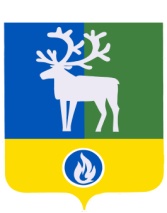 БЕЛОЯРСКИЙ РАЙОНХАНТЫ-МАНСИЙСКИЙ АВТОНОМНЫЙ ОКРУГ – ЮГРААДМИНИСТРАЦИЯ БЕЛОЯРСКОГО РАЙОНАКОМИТЕТ ПО ФИНАНСАМ И НАЛОГОВОЙ ПОЛИТИКЕ АДМИНИСТРАЦИИ БЕЛОЯРСКОГО РАЙОНАПРОЕКТРАСПОРЯЖЕНИЕот     марта 2023 года                                                                                                        №    – рО внесении изменения в приложение к распоряжению Комитета по финансам и налоговой политике администрации Белоярского района от 25 февраля 2022 года      № 11-р В соответствии с пунктом 9 статьи 20 Бюджетного кодекса Российской Федерации от 31 июля 1998 года № 145-ФЗ:1. Внести изменение в приложение «Перечень кодов подвидов доходов по видам доходов, главными администраторами которых являются органы местного самоуправления городского и сельских поселений, расположенных в границах Белоярского района, и находящиеся в их ведении казенные учреждения» к распоряжению Комитета по финансам и налоговой политике администрации Белоярского района от       25 февраля 2022 года № 11-р «Об утверждении Перечня кодов подвидов доходов по видам доходов, главными администраторами которых являются органы местного самоуправления городского и сельских поселений, расположенных в границах Белоярского района, и находящиеся в их ведении казенные учреждения», изложив его в  редакции согласно приложению к настоящему распоряжению.2. Контроль за выполнением распоряжения возложить на заместителя председателя Комитета по финансам и налоговой политике администрации Белоярского района по доходам. 3. Настоящее распоряжение вступает в силу с момента подписания.Заместитель главы Белоярского района, председатель Комитета по финансам и налоговой политике администрации Белоярского района					                И.А. ПлохихПриложение к распоряжениюот 3 марта 2022 года № 14-рПриложение к распоряжениюот 25 февраля 2022 года № 11-рПеречень кодов подвидов доходов по видам доходов, главными администраторами которых являются органы местного самоуправления городского и сельских поселений, расположенных в границах Белоярского района, и находящиеся в их ведении казенные учреждения_________________________№ п/пКод бюджетной
классификацииНаименованиеВ рамках 14 – 17 разрядов кода бюджетной классификации доходов установить   следующую структуру кода группы подвида дохода:В рамках 14 – 17 разрядов кода бюджетной классификации доходов установить   следующую структуру кода группы подвида дохода:В рамках 14 – 17 разрядов кода бюджетной классификации доходов установить   следующую структуру кода группы подвида дохода:1.000 1 08 04020 01 0000 110Государственная пошлина за совершение нотариальных действий должностными лицами органов местного самоуправления, уполномоченными в соответствии с законодательными актами Российской Федерации на совершение нотариальных действий1.1.1000сумма платежа (перерасчеты, недоимка и          задолженность по соответствующему платежу, в том числе по отмененному)1.2.2000пени и проценты по соответствующему           платежу1.3.3000сумма денежных взысканий (штрафов) по        соответствующему платежу согласно              законодательству Российской Федерации1.4.4000прочие поступления1.5.5000уплата процентов, начисленных на сумму       излишне взысканных (уплаченных) платежей, а также при нарушении сроков возврата2.000 1 17 15030 10 0000 150Инициативные платежи, зачисляемые вбюджеты сельских поселений2.1.1000Реализация инициативного проекта «Благоустройство общественной территории «Таёжный бульвар» 1 этап: строительство скейт-площадки в сельском поселении Сорум Белоярского района»2.2.2000Реализация инициативного проекта «Продолжение благоустройства центральной площади сельского поселения Казым (площадь перед школой «Ручаты йош»)»2.3.3000Реализация инициативного проекта «Многофункциональная парковая зона сельского поселения Лыхма III этап»2.4.4000Реализация инициативного проекта «Реализация 3 этапа спортивно - парковой зоны в микрорайоне 2 сельского поселения Верхнеказымский»2.5.5000Реализация инициативного проекта «Ай КƏрт»/ «Маленькая (тихая) деревня». Создание общественного пространства для отдыха в рамках концепции благоустройства пешеходного бульвара вдоль ул. Школьная в сельском поселении Сосновка Белоярского района2.6.6000Реализация инициативного проекта «Благоустройство территории воскресной школы в сельском поселении Полноват»3.000 1 17 15030 13 0000 150Инициативные платежи, зачисляемые вбюджеты городских поселений3.1.1000Реализация инициативного проекта «Спортивно – игровая площадка «Кислор»